St. Vincent’s Primary Active Literacy 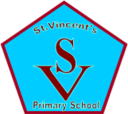 Phoneme and Common Word Planner Primary 1St. Vincent’s Primary Active Literacy Phoneme and Common Word Planner Primary 1St. Vincent’s Primary Active Literacy Phoneme and Common Word Planner Primary 1St. Vincent’s Primary Active Literacy Phoneme and Common Word Planner Primary 1St. Vincent’s Primary Active Literacy Phoneme and Common Word Planner Primary 1St. Vincent’s Primary Active Literacy Phoneme and Common Word Planner Primary 1St. Vincent’s Primary Active Literacy Phoneme and Common Word Planner Primary 1St. Vincent’s Primary Active Literacy Phoneme and Common Word Planner Primary 1St. Vincent’s Primary Active Literacy Phoneme and Common Word Planner Primary 1St. Vincent’s Primary Active Literacy Phoneme and Common Word Planner Primary 1St. Vincent’s Primary Active Literacy Phoneme and Common Word Planner Primary 1St. Vincent’s Primary Active Literacy Phoneme and Common Word Planner Primary 1Early Level Literacy Experiences and OutcomesAs I listen and take part in conversations and discussions, I discover news words and phrases which I use to help me express my ideas, thoughts and feelings. LIT0-10a ( Listening and Talking: Enjoyment and Choice)I enjoy exploring and playing with the patterns and sounds of language and can use what I learn. LIT 0-01a/LIT 0-11a/LIT 0-20a ( Reading: Enjoyment and Choice and Writing: Enjoyment and Choice)I explore sounds letters and words discovering how they work together, and can use what I learn to help me as I read and write. LIT 0-13a/ LIT 0-21a ( Reading: Tools for Reading)Early Level Literacy Experiences and OutcomesAs I listen and take part in conversations and discussions, I discover news words and phrases which I use to help me express my ideas, thoughts and feelings. LIT0-10a ( Listening and Talking: Enjoyment and Choice)I enjoy exploring and playing with the patterns and sounds of language and can use what I learn. LIT 0-01a/LIT 0-11a/LIT 0-20a ( Reading: Enjoyment and Choice and Writing: Enjoyment and Choice)I explore sounds letters and words discovering how they work together, and can use what I learn to help me as I read and write. LIT 0-13a/ LIT 0-21a ( Reading: Tools for Reading)Early Level Literacy Experiences and OutcomesAs I listen and take part in conversations and discussions, I discover news words and phrases which I use to help me express my ideas, thoughts and feelings. LIT0-10a ( Listening and Talking: Enjoyment and Choice)I enjoy exploring and playing with the patterns and sounds of language and can use what I learn. LIT 0-01a/LIT 0-11a/LIT 0-20a ( Reading: Enjoyment and Choice and Writing: Enjoyment and Choice)I explore sounds letters and words discovering how they work together, and can use what I learn to help me as I read and write. LIT 0-13a/ LIT 0-21a ( Reading: Tools for Reading)Early Level Literacy Experiences and OutcomesAs I listen and take part in conversations and discussions, I discover news words and phrases which I use to help me express my ideas, thoughts and feelings. LIT0-10a ( Listening and Talking: Enjoyment and Choice)I enjoy exploring and playing with the patterns and sounds of language and can use what I learn. LIT 0-01a/LIT 0-11a/LIT 0-20a ( Reading: Enjoyment and Choice and Writing: Enjoyment and Choice)I explore sounds letters and words discovering how they work together, and can use what I learn to help me as I read and write. LIT 0-13a/ LIT 0-21a ( Reading: Tools for Reading)Early Level Literacy Experiences and OutcomesAs I listen and take part in conversations and discussions, I discover news words and phrases which I use to help me express my ideas, thoughts and feelings. LIT0-10a ( Listening and Talking: Enjoyment and Choice)I enjoy exploring and playing with the patterns and sounds of language and can use what I learn. LIT 0-01a/LIT 0-11a/LIT 0-20a ( Reading: Enjoyment and Choice and Writing: Enjoyment and Choice)I explore sounds letters and words discovering how they work together, and can use what I learn to help me as I read and write. LIT 0-13a/ LIT 0-21a ( Reading: Tools for Reading)Early Level Literacy Experiences and OutcomesAs I listen and take part in conversations and discussions, I discover news words and phrases which I use to help me express my ideas, thoughts and feelings. LIT0-10a ( Listening and Talking: Enjoyment and Choice)I enjoy exploring and playing with the patterns and sounds of language and can use what I learn. LIT 0-01a/LIT 0-11a/LIT 0-20a ( Reading: Enjoyment and Choice and Writing: Enjoyment and Choice)I explore sounds letters and words discovering how they work together, and can use what I learn to help me as I read and write. LIT 0-13a/ LIT 0-21a ( Reading: Tools for Reading)Early Level Literacy Experiences and OutcomesAs I listen and take part in conversations and discussions, I discover news words and phrases which I use to help me express my ideas, thoughts and feelings. LIT0-10a ( Listening and Talking: Enjoyment and Choice)I enjoy exploring and playing with the patterns and sounds of language and can use what I learn. LIT 0-01a/LIT 0-11a/LIT 0-20a ( Reading: Enjoyment and Choice and Writing: Enjoyment and Choice)I explore sounds letters and words discovering how they work together, and can use what I learn to help me as I read and write. LIT 0-13a/ LIT 0-21a ( Reading: Tools for Reading)Early Level Literacy Experiences and OutcomesAs I listen and take part in conversations and discussions, I discover news words and phrases which I use to help me express my ideas, thoughts and feelings. LIT0-10a ( Listening and Talking: Enjoyment and Choice)I enjoy exploring and playing with the patterns and sounds of language and can use what I learn. LIT 0-01a/LIT 0-11a/LIT 0-20a ( Reading: Enjoyment and Choice and Writing: Enjoyment and Choice)I explore sounds letters and words discovering how they work together, and can use what I learn to help me as I read and write. LIT 0-13a/ LIT 0-21a ( Reading: Tools for Reading)Early Level Literacy Experiences and OutcomesAs I listen and take part in conversations and discussions, I discover news words and phrases which I use to help me express my ideas, thoughts and feelings. LIT0-10a ( Listening and Talking: Enjoyment and Choice)I enjoy exploring and playing with the patterns and sounds of language and can use what I learn. LIT 0-01a/LIT 0-11a/LIT 0-20a ( Reading: Enjoyment and Choice and Writing: Enjoyment and Choice)I explore sounds letters and words discovering how they work together, and can use what I learn to help me as I read and write. LIT 0-13a/ LIT 0-21a ( Reading: Tools for Reading)Early Level Literacy Experiences and OutcomesAs I listen and take part in conversations and discussions, I discover news words and phrases which I use to help me express my ideas, thoughts and feelings. LIT0-10a ( Listening and Talking: Enjoyment and Choice)I enjoy exploring and playing with the patterns and sounds of language and can use what I learn. LIT 0-01a/LIT 0-11a/LIT 0-20a ( Reading: Enjoyment and Choice and Writing: Enjoyment and Choice)I explore sounds letters and words discovering how they work together, and can use what I learn to help me as I read and write. LIT 0-13a/ LIT 0-21a ( Reading: Tools for Reading)Early Level Literacy Experiences and OutcomesAs I listen and take part in conversations and discussions, I discover news words and phrases which I use to help me express my ideas, thoughts and feelings. LIT0-10a ( Listening and Talking: Enjoyment and Choice)I enjoy exploring and playing with the patterns and sounds of language and can use what I learn. LIT 0-01a/LIT 0-11a/LIT 0-20a ( Reading: Enjoyment and Choice and Writing: Enjoyment and Choice)I explore sounds letters and words discovering how they work together, and can use what I learn to help me as I read and write. LIT 0-13a/ LIT 0-21a ( Reading: Tools for Reading)Early Level Literacy Experiences and OutcomesAs I listen and take part in conversations and discussions, I discover news words and phrases which I use to help me express my ideas, thoughts and feelings. LIT0-10a ( Listening and Talking: Enjoyment and Choice)I enjoy exploring and playing with the patterns and sounds of language and can use what I learn. LIT 0-01a/LIT 0-11a/LIT 0-20a ( Reading: Enjoyment and Choice and Writing: Enjoyment and Choice)I explore sounds letters and words discovering how they work together, and can use what I learn to help me as I read and write. LIT 0-13a/ LIT 0-21a ( Reading: Tools for Reading)Specific Learning TargetsSpecific Learning TargetsSpecific Learning TargetsSpecific Learning TargetsMulti-sensory : Active Learning StrategiesMulti-sensory : Active Learning StrategiesMulti-sensory : Active Learning StrategiesMulti-sensory : Active Learning StrategiesResourcesResourcesResourcesResourcesPupils canread soundswrite sounds using correct formationmatch written and oral sound to words beginning with that soundmake phonologically correct words using knowledge of sound blendsuse phonological knowledge to read and decode textread and recite letter namewrite capital letterssequence capital letters in alphabetical orderPupils canread soundswrite sounds using correct formationmatch written and oral sound to words beginning with that soundmake phonologically correct words using knowledge of sound blendsuse phonological knowledge to read and decode textread and recite letter namewrite capital letterssequence capital letters in alphabetical orderPupils canread soundswrite sounds using correct formationmatch written and oral sound to words beginning with that soundmake phonologically correct words using knowledge of sound blendsuse phonological knowledge to read and decode textread and recite letter namewrite capital letterssequence capital letters in alphabetical orderPupils canread soundswrite sounds using correct formationmatch written and oral sound to words beginning with that soundmake phonologically correct words using knowledge of sound blendsuse phonological knowledge to read and decode textread and recite letter namewrite capital letterssequence capital letters in alphabetical orderPupils can explore sounds usingsandglitterpaintplasticinewriting tools magnet lettersletter gamescollageoutdoor learning opportunitiesICT programmespicture matches / sound bingo/ snap/ pairs etc.Pupils can explore sounds usingsandglitterpaintplasticinewriting tools magnet lettersletter gamescollageoutdoor learning opportunitiesICT programmespicture matches / sound bingo/ snap/ pairs etc.Pupils can explore sounds usingsandglitterpaintplasticinewriting tools magnet lettersletter gamescollageoutdoor learning opportunitiesICT programmespicture matches / sound bingo/ snap/ pairs etc.Pupils can explore sounds usingsandglitterpaintplasticinewriting tools magnet lettersletter gamescollageoutdoor learning opportunitiesICT programmespicture matches / sound bingo/ snap/ pairs etc.Term 1Mid Sept-DecInitial soundsCommon wordsCommon wordsTerm 2  Jan-March  Initial Sounds Common Words  Common Words Term 3 April – June Initial Blends Initial Blends Common words Week 12/9a  ta  at   the a  at   the Week 16/1y  zyour by onlyyour by onlyWeek 120/4oooohad  see  hasWeek 29/9s  i  I   in   it I   in   it Week 213/1q(u)  xare dad notare dad notWeek 227/4ckckplay  no  lookWeek 316/9p  nan  is  and  an  is  and  Week 320/1ConsolidationConsolidationConsolidationWeek 34/5aiaimade, like, make Week 530/9       r  mam  me  my am  me  my Week 53/2sh (revise a, t, s i)   she  come   fromshe  come   fromWeek 511/5ConsolidationConsolidationConsolidationWeek 67/10d  edid  as  he did  as  he Week 610/2ch (revise d, e, c, k)   ch (revise d, e, c, k)   with us soWeek 618/5oaSaid  big  couldSaid  big  couldWeek 721/10c  k  ckcan  we  into can  we  into Week 718/2ththmuch of orWeek 725/5ieieOur  down  offWeek 828/10consolidationconsolidationconsolidationWeek 824/2ConsolidationConsolidationConsolidationWeek 81/6ueueHim all cameWeek 94/11g  l go   got   getgo   got   getWeek 92/3ng (revise g, l, f, o)old  do  goingold  do  goingWeek 98/6oyoyhere  her  before Week 1011/11f  o  if  for  on if  for  on Week 109/3wh (revise b, u, h, w, j)wh (revise b, u, h, w, j)out  now   newWeek 1015/6phphWeek 1118/11b  ube  but  yoube  but  youWeek 1116/3eeone  first  littleone  first  littleWeek 1122/6Consolidation/AssessmentConsolidation/AssessmentConsolidation/AssessmentWeek 1225/11ConsolidationConsolidationConsolidationWeek 1223/3ConsolidationConsolidationConsolidationWeek 13 2/12h  wh  wwas  went   hisWeek 14 9/12j  vj  vhave  just  toWeek 15 16/12consolidationconsolidationconsolidationOctober – Christmas Phonological Awareness Levels 5 & 6 October – Christmas Phonological Awareness Levels 5 & 6 October – Christmas Phonological Awareness Levels 5 & 6 October – Christmas Phonological Awareness Levels 5 & 6 January – EasterPhonological Awareness Levels 7 & 8January – EasterPhonological Awareness Levels 7 & 8January – EasterPhonological Awareness Levels 7 & 8January – EasterPhonological Awareness Levels 7 & 8Easter – June Phonological Awareness Level 9 Easter – June Phonological Awareness Level 9 Easter – June Phonological Awareness Level 9 Easter – June Phonological Awareness Level 9 EvaluationEvaluationEvaluationEvaluationEvaluationEvaluationEvaluationEvaluationEvaluationEvaluationEvaluationEvaluation